ПРИНЯТОУТВЕРЖДАЮТренерским советом
МБУДО СДЮСШОР №4«Шахматы»
г.о. Тольятти
Протокол № //от 12.12.2014гДиректор МБУДО СДЮСШОР №412.12.2014г.Г.Р. СалаховаПОЛОЖЕНИЕО СОВЕТЕ РОДИТЕЛЕЙ (ЗАКОННЫХ ПРЕДСТАВИТЕЛЕЙ)Муниципального бюджетного учреждения дополнительного образования
специализированной детско-юношеской спортивной школы
олимпийского резерва №4 «Шахматы» городского округа Тольятти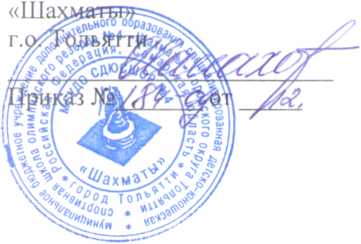 Общие положенияНастоящее Положение регламентирует деятельность Совета родителей (законных представителей) несовершеннолетних обучающихся муниципального бюджетного учреждения дополнительного образования специализированной детско-юношеской спортивной школы олимпийского резерва № 4 «Шахматы» городского округа Тольятти (далее - Совет родителей СДЮСШОР), являющегося коллегиальным органом управления СДЮСШОР.Совет родителей СДЮСШОР формируется с целью учета мнения родителей (законных представителей) несовершеннолетних обучающихся по вопросам управления СДЮСШОР и при принятии СДЮСШОР локальных нормативных актов, затрагивающих права и законные интересы обучающихся, а также для содействия школе и семье в получении обучающимися качественного дополнительного образования в СДЮСШОР.Совет родителей СДЮСШОР осуществляет свою деятельность на общественных началах, руководствуясь действующим законодательством Российской Федерации в области образования, Уставом СДЮСШОР и настоящим Положением.Совет родителей СДЮСШОР в своей работе взаимодействует с Тренерским советом, Методическим советом и Советом обучающихся СДЮСШОР и подотчетен общему собранию родителей (законных представителей) СДЮСШОР.Положение о Совете родителей СДЮСШОР принимается на Тренерском совете СДЮСШОР, утверждается и вводится в действие приказом по СДЮСШОР. Изменения и дополнения в настоящее Положение вносятся в таком же порядке.Задачи Совета родителей СДЮСШОРУкрепление связей между семьей, школой и общественными организациями в целях обеспечения единства и повышения качества воспитательного воздействия на обучающихся.Оказание помощи СДЮСШОР в использовании потенциальных возможностей родительской общественности при защите законных прав и интересов обучающихся и педагогических работников СДЮСШОР.Организация работы с родителями (законными представителями) обучающихся СДЮСШОР по разъяснению их прав и обязанностей, создание информационнопросветительской преемственной связи между участниками образовательного процесса.Содействие укреплению материально-технической базы школы, совершенствованию условий для осуществления образовательного процесса, охраны жизни и здоровья обучающихся.Состав и организация деятельности Совета родителей СДЮСШОРСовет родителей формируется из числа родителей (законных представителей) несовершеннолетних обучающихся СДЮСШОР. Родители (законные представители) несовершеннолетних обучающихся избирают в состав Совета родителей СДЮСШОР по 1 (одному) представителю от каждой параллели групп обучающихся каждого года подготовки всех этапов подготовки на общем собрании родителей (законных представителей) обучающихся СДЮСШОР.Общее собрание родителей (законных представителей) обучающихся СДЮСШОР проводится по решению директора СДЮСШОР. Родители (законные представители) обучающихся СДЮСШОР извещаются о времени, дате и месте проведения общего собрания не позднее, чем за 10 календарных дней до его проведения путем опубликования приказа о проведении собрания на информационном стенде СДЮСШОР и на официальном сайте СДЮСШОР.Срок полномочий Совета родителей СДЮСШОР - 2 (два) года. Совет родителей СДЮСШОР из своего состава избирает председателя. Председатель работает на3общественных началах и ведет всю документацию Совета родителей СДЮСШОР. Председатель имеет право присутствовать на отдельных заседаниях органов самоуправления СДЮСШОР, по вопросам, относящимся к компетенции Совета родителей СДЮСШОР. Для координации работы Совета родителей СДЮСШОР в его состав без права голоса входит один из работников СДЮСШОР по решению директора СДЮСШОР.С правом совещательного голоса или без такого права на заседания Совета родителей могут приглашаться представители Учредителя СДЮСШОР, общественных организаций, педагогические и иные работники СДЮСШОР и другие лица, необходимость приглашения которых определяется председателем Совета родителей СДЮСШОР в зависимости от повестки дня заседаний.Заседания Совета родителей СДЮСШОР проводятся по мере необходимости, но не реже 1-го раза в год, и назначаются по инициативе директора СДЮСШОР или председателя Совета родителей СДЮСШОР, который оповещает членов совета о месте и дате проведения заседаний, определяет повестку дня заседаний и председательствует на них.Заседание Совета родителей СДЮСШОР считается правомочным, если на нем присутствуют не менее половины членов его состава. Решение Совета родителей СДЮСШОР считается принятым, если за него проголосовало более половины присутствующих членов совета, в случае равенства голосов голос председателя Совета родителей СДЮСШОР является решающим.Решения Совета родителей СДЮСШОР оформляются протоколом, который подписывается председателем.При рассмотрении вопросов, связанных с обучающимися, присутствие родителей (законных представителей) обучающегося на заседании Совета родителей СДЮСШОР обязательно.Решения Совета родителей СДЮСШОР, принятые в пределах его полномочий и в соответствии с законодательством, являются рекомендательными и доводятся до сведения директора СДЮСШОР.О проделанной работе Совета родителей СДЮСШОР его председатель отчитывается на общем собрании родителей (законных представителей) обучающихся СДЮСШОР.Компетенция Совета родителей СДЮСШОРК компетенции Совета родителей СДЮСШОР относятся:содействие обеспечению оптимальных условий для организации образовательного (тренировочного) процесса (помощь в приобретении спортивного инвентаря и др.);обсуждение локальных нормативных актов, затрагивающих права и законные интересы обучающихся СДЮСШОР (проектов договора с родителями (законными представителями) воспитанников СДЮСШОР, правил внутреннего распорядка (поведения обучающихся) СДЮСШОР и др.) и выражение мотивированного мнения при их принятии;• взаимодействие с участниками образовательного процесса по вопросам дисциплины обучающихся, профилактики правонарушений, соблюдения правил внутреннего распорядка поведения обучающихся, соблюдения санитарно-гигиенических правил и норм;проведение разъяснительной, консультативной и информационной работы среди родителей (законных представителей) обучающихся СДЮСШОР об их правах и обязанностях;содействие в организации и проведении СДЮСШОР различных мероприятий, организации обучающихся СДЮСШОР для участия в городских спортивно-массовых и других общественных мероприятиях;оказание помощи администрации СДЮСШОР в организации и проведении общешкольных родительских собраний;4рассмотрение обращений в адрес Совета родителей СДЮСШОР (по поручению директора СДЮСШОР), а также обращений к администрации СДЮСШОР по вопросам, отнесенным настоящим Положением к компетенции Совета родителей СДЮСШОР;обеспечение социальной защиты обучающихся при рассмотрении в государственных и общественных органах вопросов, затрагивающих их интересы;поощрение родителей (законных представителей) обучающихся за активную общественную работу и содействие Совету родителей СДЮСШОР;вынесение общественного порицания родителям (законным представителям) обучающихся, нарушающим Устав СДЮСШОР, нормы и правила общественной морали.Права Совета родителей СДЮСШОРСовет родителей СДЮСШОР имеет право:вносить предложения администрации СДЮСШОР по вопросам, входящим в его компетенцию и получать информацию о результатах их рассмотрения;обращаться за разъяснениями в различные организации и учреждения по вопросам, входящим в его компетенцию;заслушивать и получать информацию от администрации СДЮСШОР и органов самоуправления СДЮСШОР;вызывать на свои заседания родителей (законных представителей) обучающихся по представлению тренеров-преподавателей СДЮСШОР.Ответственность Совета родителей СДЮСШОРСовет родителей СДЮСШОР несет ответственность за неисполнение или ненадлежащее исполнение возложенных обязанностей.Общее собрание родителей (законных представителей) обучающихся СДЮСШОР имеет право прекратить досрочно полномочия одного из членов или всего Совета родителей СДЮСШОР и утвердить его новый состав, если за отчетный период Советом родителей СДЮСШОР (его отдельными членами) будут допущены нарушения настоящего Положения, не будет проведено ни одного заседания, либо решения совета будут носить деструктивный характер.